Танлов ғолиби Исақов Хуршидбекка пахта-ғаллачилик учун йўналишида фаолият юритишга ер майдонларини узоқ муддатли ижарада фойдаланиш учун ажратиб бериш ҳақида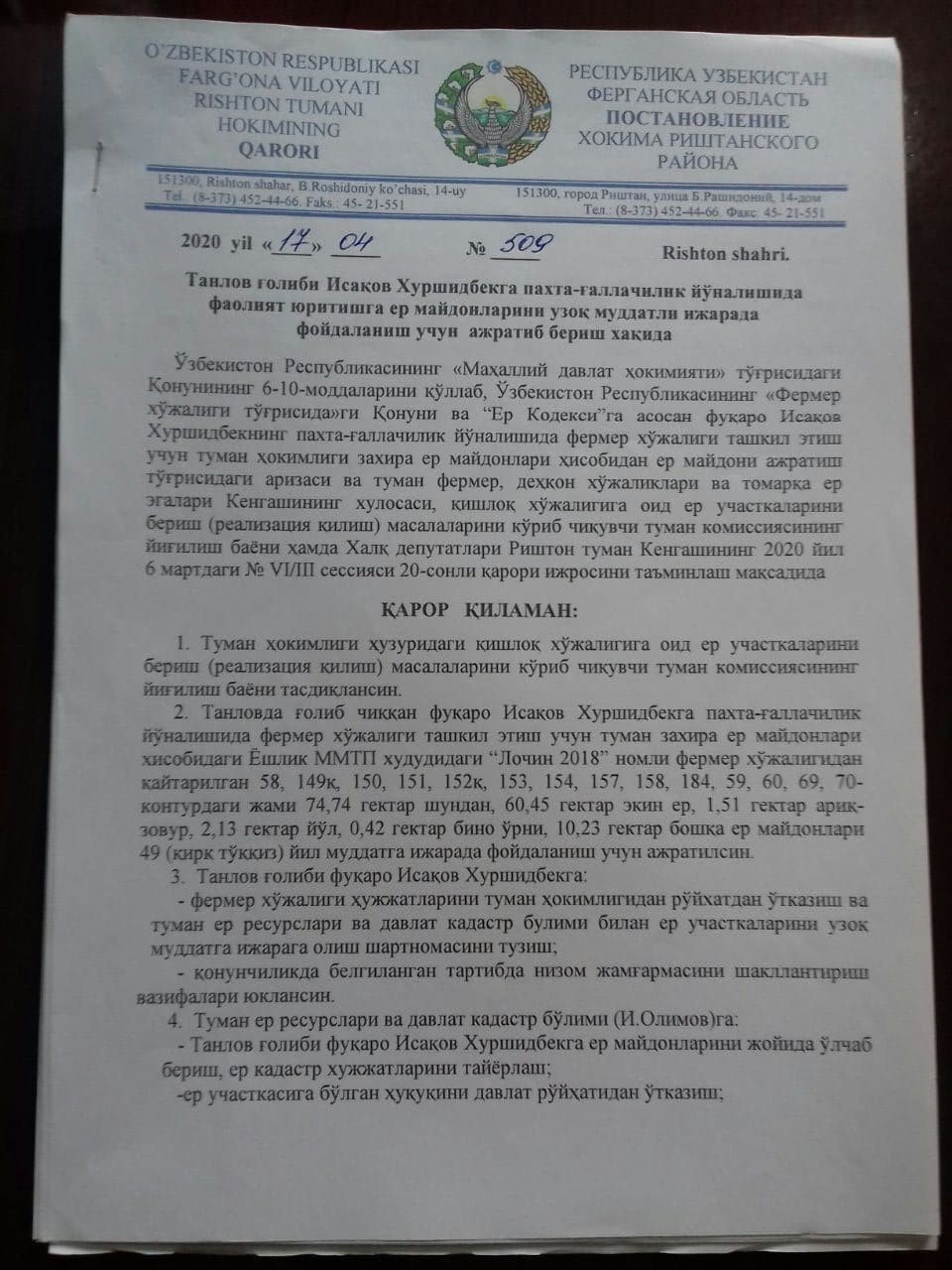 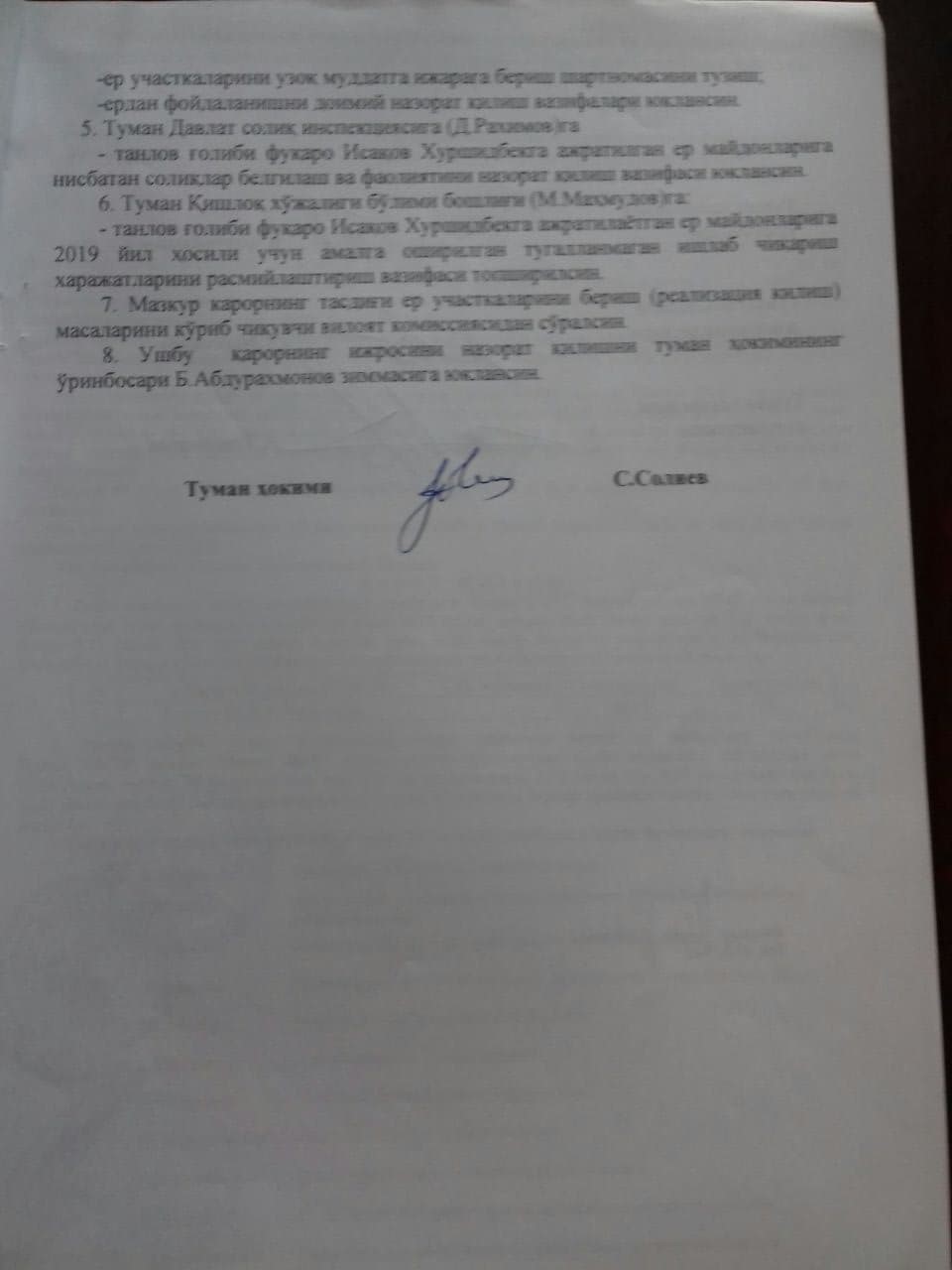 